Building a Learning Map!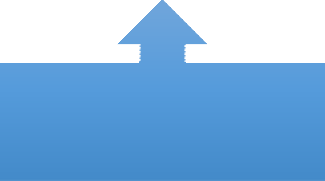 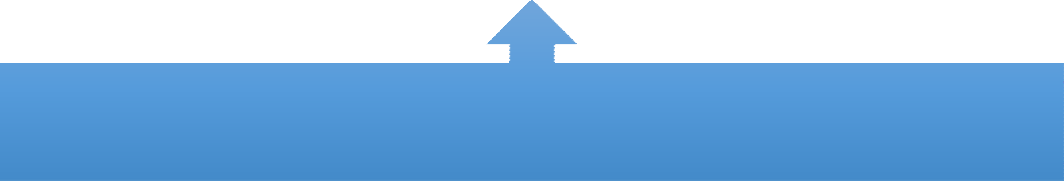 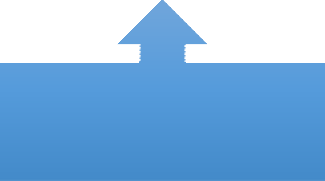 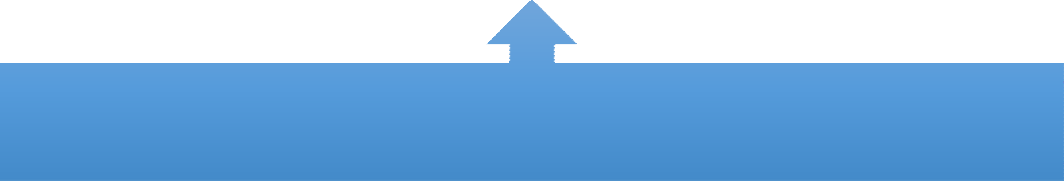 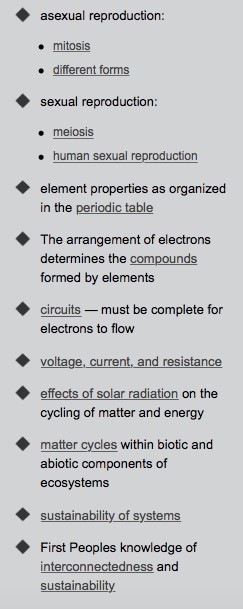 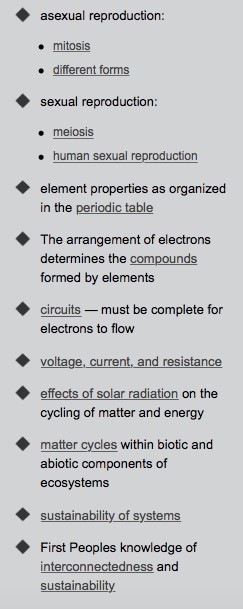 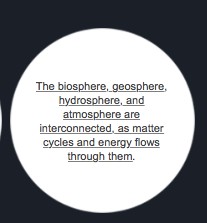 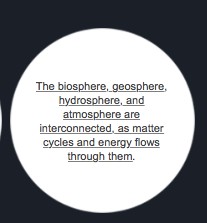 SCIENCE 9Need to understand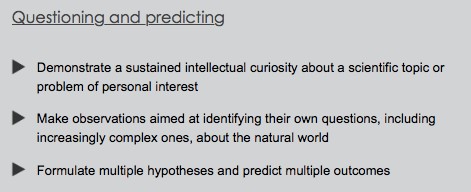 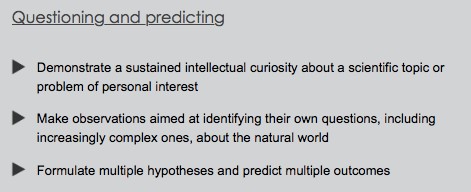 Course:Course:Course:Course:Teacher:Teacher:Teacher:Unit Big Idea:Unit Big Idea:Unit Big Idea:Unit Big Idea:Unit Guiding Question:Unit Guiding Question:Unit Guiding Question:1Not yet meeting2Approaching3Meeting4ExceedingContentContentContentCurricular CompetenciesCurricular CompetenciesCurricular CompetenciesCurricular CompetenciesCourse: Science 9Course: Science 9Course: Science 9Course: Science 9Course: Science 9Teacher: Teacher: Teacher: Unit Big Idea: The biosphere, geosphere and atmosphere are interconnected as matter cycles and energy flows through themUnit Big Idea: The biosphere, geosphere and atmosphere are interconnected as matter cycles and energy flows through themUnit Big Idea: The biosphere, geosphere and atmosphere are interconnected as matter cycles and energy flows through themUnit Big Idea: The biosphere, geosphere and atmosphere are interconnected as matter cycles and energy flows through themUnit Big Idea: The biosphere, geosphere and atmosphere are interconnected as matter cycles and energy flows through themUnit Guiding Question: Why do we need the sun?Unit Guiding Question: Why do we need the sun?Unit Guiding Question: Why do we need the sun?12234ContentEffects of Solar Radiation on the cycling of matter and energyContentEffects of Solar Radiation on the cycling of matter and energyContentEffects of Solar Radiation on the cycling of matter and energyI know that the sun gives lightI know why the Earth needs light from the sunI know solar radiationI know the different types of light radiationI know solar radiationI know the different types of light radiationI know the effects of solar energy on the cycling of matter and energy on the EarthI know the connection of solar radiation to the water cycleI know how solar radiation is connected to wind and ocean currents, and the distribution of energy and nutrients around the planetCurricular CompetenciesQuestioning and PredictingSustained intellectual curiosityI wonder about a scientific topicI ask questions about a scientific topicI ask questions about a scientific topicI ask questions to further my inquiry about a scientific topicI sustain an inquiry about a scientific topic of my own interest over timeCurricular CompetenciesQuestioning and PredictingMake observationsI use my senses to observe and describeI make observations to identify questions about a topicI make observations to identify questions about a topicI observe to find patterns to help explain or support a hypothesisI observe ethically and make connections to phenomena in the natural world connected to my inquiryCurricular CompetenciesQuestioning and PredictingFormulate Multiple hypothesesI come up with possible explanations to my wonderingsI make an informed hypothesis about a scientific questionI make an informed hypothesis about a scientific questionI come up with multiple informed hypothesis about a scientific topicI formulate new hypothesis based on new information in a scientific inquiryI predict multiple outcomes to my own inquiry